28 – Mültecilerin Dil Kapasiteleri ve Seviyeleri Hakkında Bilgi EdinmekAmaç: Mültecilerin hedef dilde mevcut zamanda yapabildiklerini öğrenerek, dil etkinliklerinin planlanmasında gönüllülere yardımcı olmak.Aşağıda örnek olarak sunulan soruları bireysel veya grup içinde sorarak, mültecilerin kendi kaynak ve kapasiteleri hakkında bilgi edinebilirsiniz. Bu bilgilerin, mültecilerin European Language Portfolio sekmesinde bulunan dil geçmişine benzer bir şekilde, kişisel bilgi formuna da (kâğıt ya da elektronik) yazması istenebilir. Lütfen bildiğiniz diller ve diğer yeterlikleriniz hakkındaki soruları cevaplayınız. Bu, sizlerle yapacağımız dil etkinliklerini planlamak ve düzenlemek için bize yardımcı olacaktır. Ad, Soyadı: _____________________________________________________________________________Ailenizle normalde hangi dili/dilleri konuşuyorsunuz? ___________________________________________Bu dillerden bazı örnekler sunabilir misiniz? Bir kaç cümle söyleyiniz (bir atasözü, karşılama ifadeleri, kısa bir şiir, bir şarkı, …)Bunları yazılı olarak da ifade edebilir misiniz? Birkaç cümle yazabilir misiniz? (adınız, soyadınız, hangi şehirden geldiniz, hangi şehirde doğduğunuz, …)._____________________________________________________________________________________________________________________________________________________________________________________________________________________________Adınızı ve çocuklarınızın adını nasıl telaffuz edeceğimizi anlatabilir misiniz?______________________________________________________________________________________________________________________________________________________________________________Başka hangi dilleri biliyorsunuz? Nasıl ve hangi koşullarda öğrendiniz?Bildiğiniz her dil için aşağıdaki gibi bir teker çizin ve bildiğiniz dilde size verdiği hissi yansıtacak şekilde doldurun. 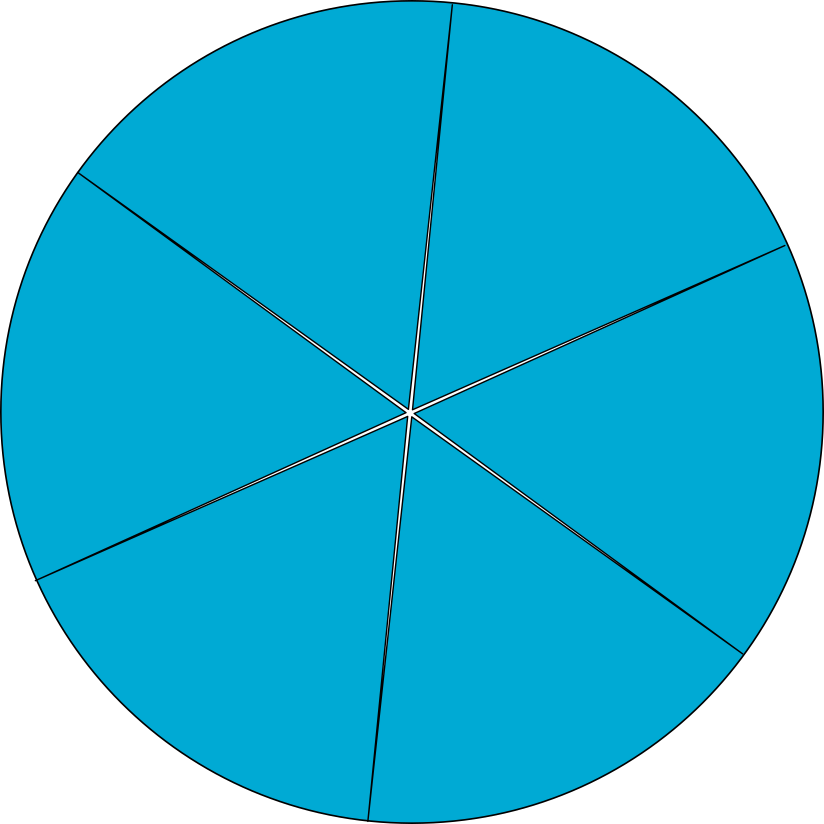 Tekerlek üzerine dilleri yazın.Örnek: 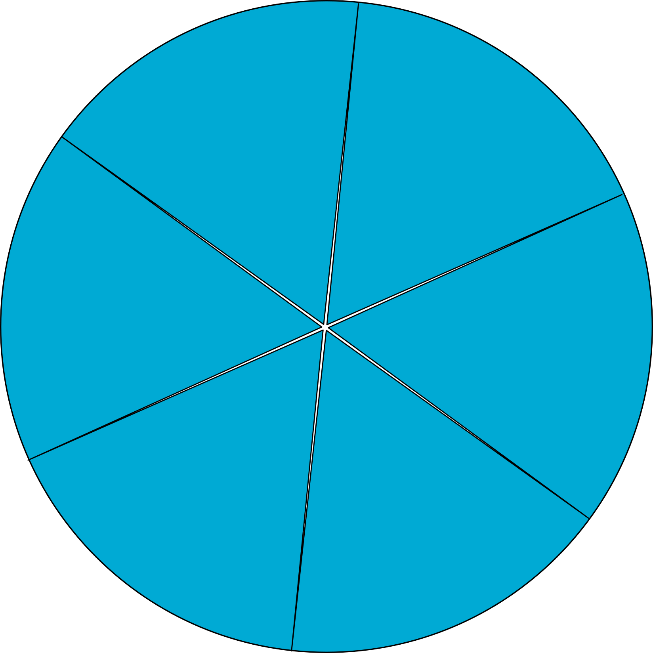 Bu dili seviyor musunuz? __________________________________________________________________Bu dilde çok sevdiğiniz bir sözcük var mı? _____________________________________________________Bu dilde hiç sevmediğiniz bir sözcük var mı? ___________________________________________________Kendi kendinize öğrenmeyi seviyor musunuz?__________________________________________________Çocukken okula gittiniz mi? ________________________________________________________________Kaç yıl okula gittiniz? _____________________________________________________________________Kendi ülkenizde çalışıyor muydunuz?_________________________________________________________Ne tarz bir işte/meslekte çalışırdınız?_________________________________________________________Mesleki eğitiminiz var mı? Kaç yıllık?__________________________________________________________Hangi meslek/iş için mesleki eğitim aldınız?____________________________________________________Hangi mesleki alanlarda eğitim aldınız?______ _________________________________________________Okulu bıraktıktan sonra, eğitim almaya devam ettiniz mi? Evet ise, anlatınız. _____________________________________________________________________________________________________________________________________________________________________________________________________________________________________________________________________DİLBu dili ne kadar iyi biliyorsunuz?Bu dili ne kadar iyi biliyorsunuz?Bu dili ne kadar iyi biliyorsunuz?DİLAzİyiÇok İyiÇok AzAzİyiHiçBurada konuşulan dili biliyor musunuz?Bu dili konuşabiliyor musunuz?Bu dilde okuyabiliyor musunuz?TV izlediğinizde anlıyor musunuz? (radyo, film)?Bu dilde yazabiliyor musunuz?Bu dilde, aşağıdakileri ne kadar kolay yapabiliyorsunuz?Kolay DeğilKolay DeğilOldukça KolayOldukça KolayTelefonda konuşmak.Size soru soran kişilere cevap verebilmek.Bir şeyi açıklamak.Fikir veya duygularınızı ifade edebilmek.Form ya da anket doldurmak.Kısa mesajlar yazabilmek (ör. kısa mesaj/SMS).Bir dil öğrenirken: EvetHayırOkuyor musunuz?TV izler misiniz (haberler, spor, diziler)?Sözcük ezberler misiniz? (ör. sözlük kullanarak)?Şarkı ya da şiir ezberler misiniz?Metinleri yazarak kopyalar mısınız?Dil bilgisi kitabı kullanarak çalışır mısınız?Arkadaşlarınızdan veya komşularınızdan dil öğreniyor musunuz?Dili, kendi ülkenizden gelen ama bir süredir buradan olan kişilerden öğreniyor musunuz? İnsanlara soru soruyor musunuz, açıklama yapmalarını istiyor musunuz? Kendi dilinize çeviriyor musunuz?Bir deftere ya da akıllı telefonunuza notlar alıyor musunuz?